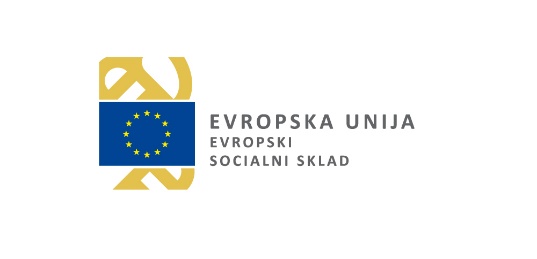 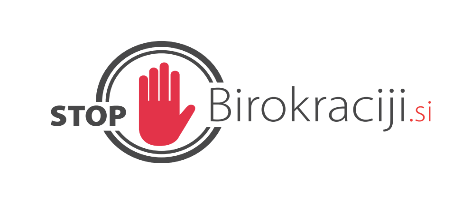 Ministrstvo za javno upravoEVALVACIJA UKREPA IZ ENOTNE ZBIRKE UKREPOVStatusno pravni vavčerjiOktober, 2021Kazalo vsebine ZBIRNI POVZETEK POROČILA	41	UVODNA POJASNILA	51.1	Namen, cilji evalvacije	52	IZHODIŠČA	62.1	Osnovne definicije	62.2	Opredelitev konteksta	63	UPORABLJENA METODOLOGIJA	104	OPREDELITEV ZAKONODAJE, OBVEZNOSTI, POPULACIJE IN FREKVENCE	124.1	Korak 1: Opredelitev zakonodaje	124.2	Korak 2: Določitev obveznosti	134.3	Korak 3: Določitev administrativnih aktivnosti	134.4	Korak 4: Populacija in njena segmentacija	144.5	Korak 5: Določitev frekvence administrativnih aktivnosti pred in po spremembah	145	OPREDELITEV ELEMENTOV ZA IZRAČUN	145.1	Korak 1: Določitev stroškovnih parametrov	145.2	Korak 2: Določitev vira podatkov	156	IZRAČUN IN OCENA UČINKOV UKREPA	167	ZAKLJUČEK	208	PRILOGA	21Kazalo tabelTabela 1: Administrativne aktivnosti prijaviteljev za pridobitev vavčerja	13Tabela 2: Opredelitev populacije in število posamezne populacije	14Tabela 3: Opredelitev stroškov opredeljenih na podlagi EMMS	15Tabela 4: Izračun administrativnih stroškov pred implementacijo ukrepa	17Tabela 5: Izračun administrativnih stroškov po implementaciji ukrepa	18Kazalo slikSlika 1: Vir financiranja vavčerskega sistema	6Slika 2: Posamezne vrste stroškov predpisa	10Slika 3: Prikaz ocenjenih administrativnih stroškov in subvencije po implementaciji ukrepa	19ZBIRNI POVZETEK POROČILAUVODNA POJASNILANamen, cilji evalvacijeNamen evalvacijskega poročila je prikazati stanje administrativnih obveznosti pred in po implementaciji ukrepa ter znesek subvencije, ki so ga deležna mikro, mala in srednja podjetja (v nadaljevanju MSP) z ustanovitvijo projekta vavčerskega sistema. Pri tem je ključna stvar ugotoviti ali so novo nastale administrativne obveznosti in posledično administrativni stroški upravičeni in je višina subvencije zadostna ter smotrna za MSP.Izhodiščno stanje: MSP niso imela pred uvedbo vavčerskega sistema subvencioniranja nobenih administrativnih obveznosti, saj slednja niso bila potrebna, vendar na drugi strani niso prejela subvencij za izvedbo različnih projektov s katerimi bi krepila svojo konkurenčnost in kompetence.Končno stanje: MSP so po uvedbi vavčerskega sistema subvencioniranja imela nove administrativne obveznosti, povezane z registracijo na ePortal Slovenskega podjetniškega sklada (v nadaljevanju SPS), oddajo vloge, podpis pogodbe in ostalimi aktivnostmi, ki so potrebne za izpolnitev pogojev, so pa v tem procesu dobila dostop do sofinanciranja posameznih storitev.Cilj evalvacijskega poročila je oceniti kvantitativne in delno kvalitativne učinke pri spodbudujanju MSP preko vavčerskega sistema subvencioniranja.IZHODIŠČAOsnovne definicijeVavčer je potrdilo o dodeljeni pomoči, sredstvih, zlasti državnih, ki jih je mogoče koristiti v vnaprej določene nameneVAV – 11 je vavčer za za statusno preoblikovanje družbVAV – 13 je vavčer za prenos lastništvaSPS je Slovenski podjetniški skladSIO so subjekti inovativnega okoljaJP je javni pozivSPOT svetovanje gre za 12 regijskih točk, ki v okviru javne agencije SPIRIT Slovenija zagotavljajo celovite brezplačne podporne storitve potencialnim podjetnikom in podjetjem v vseh fazah razvoja.Opredelitev kontekstaOsnovni namen projekta oz. t.i. vavčerskega sistema je vzpostavitev sistema dodeljevanja spodbud manjših vrednosti, ki MSP omogoča bistveno poenostavljen dostop do sofinanciranja posameznih storitev, s pomočjo katerih lahko podjetja krepijo svojo konkurenčnost in kompetence. Gre za nov program spodbud za MSP – t.i. vavčerje, katere lahko podjetja najemajo skozi vso leto, pridobijo pa jih lahko na zelo enostaven način (brez prekomernih postopkov odobritve) in obravnava le - teh je zelo hitra.Naložbo sofinancirata Republika Slovenija in Evropska unija iz Evropskega sklada za regionalni razvoj.Slika 1: Vir financiranja vavčerskega sistemaPogoji za prijavoNa pozive za vavčerje se lahko prijavijo MSP s sedežem v Republiki Sloveniji, ki se kot pravne ali fizične osebe ukvarjajo z gospodarsko dejavnostjo, so organizirane kot gospodarske družbe, samostojni podjetniki ali zadruge, imajo na dan oddaje vloge vsaj enega zaposlenega in imajo poravnane finančne obveznosti (niso v postopkih prisilne poravnave, stečajnih postopkih itd.). Za opredelitev MSP in določitev velikosti podjetja prijavitelji upoštevajo določila iz Priloge 1 Uredbe 651/2014/EU.SPS preverja ali MSP izpolnjujejo pogoje javnega poziva in na podlagi preveritve podjetjem sporoči odločitev o odobritvi ali zavrnitvi vloge. Podjetja lahko na podlagi dokazil o plačanih upravičenih stroških iz posameznega odobrenega vavčerja pridobijo sofinanciranje v višini maksimalno 60 %. Najvišja vrednost, ki jo lahko pridobijo za posamezni vavčer, je manjša ali enaka 9.999,99 EUR. Skupna višina vavčerjev, ki jih MSP lahko koristi, znaša največ 30.000,00 EUR na leto.Postopek pridobitve vačerjevZa vsak vavčer oziroma skupino vavčerjev je na spletni strani SPS in v uradnem listu RS objavljen javen poziv na osnovi katerega podjetje odda vlogo, katera je zelo poenostavljena. Prijaviteljem je na voljo tudi brezplačna pomoč pri pripravi vloge in izpolnjevanju obrazcev ter strokovne informacije o posameznem javnem pozivu pri svetovalcih na vseh SPOT točkah v vseh 12 statističnih regijah. Lokacije in kontaktni podatki točk SPOT Svetovanje v vseh regijah so na voljo na spletni strani: http://evem.gov.si/info/spot-tocke-in-notarji/seznam-tock-spot-svetovanje-spirit-slovenija/. Popolna vloga se odda na SPS elektronsko preko sistema ePortal, ki je dostopen na spletni strani SPS. Popolna vloga vsebuje v celoti izpolnjen prijavni obrazec (s prilogami) ter izjavo prijavitelja.SPS javne pozive za vavčerje z različnimi vsebinami objavlja postopoma. Stroški za vsa vsebinska področja vavčerjev so v večini primerov upravičeni od 1.1.2019 dalje (obstajajo tudi izjeme), zato se MSP predlaga, da si shranijo dokazila (izbira izvajalca, računi, potrdila o plačilu itd.), ki bi jih želela uveljavljati in po objavi javnega poziva oddajo vlogo.Ko podjetje odda vlogo na SPS sledi obdelava vloge, pri čemer SPS preveri izpolnjevanje prijaviteljev na javne pozive. Podjetje, ki prejme odobreno vlogo podpiše s SPS pogodbo o sofinanciranju upravičenih stroškov iz odobrenega vavčerja. Upravičene aktivnosti morajo biti zaključene in zahtevek z vsemi dokazili oddan najkasneje v roku 6 ali 12 mesecev od datuma podpisa pogodbe (odvisno od vsebine vavčerja).Objava javnih pozivovSPS javne pozive objavi v Uradnem listu, na svoji spletni strani (www.podjetniskisklad.si) in preko e-novic. Zato je smotrno, da se MSP prijavijo za prejemanje e-novic SPS, da bodo pravočasno obveščena o vseh spodbudah, ki so jim na voljo. Javni pozivi bodo odprti vse do leta 2023 oz. do porabe sredstev.Pomoč pri pripravi vlogePo objavi javnih pozivov je možno dobiti brezplačno pomoč pri pripravi vloge na Slovenskih poslovnih točkah (SPOT), Svetovanje, ki so na voljo v vseh statističnih regijah. Lokacije in kontaktni podatki točk SPOT Svetovanje v vseh regijah so na voljo na spletni strani: http://evem.gov.si/info/spot-tocke-in-notarji/seznam-tock-spot-svetovanje-spirit-slovenija/.Vavčer za statusno preoblikovanje družb – VAV 11Namen vavčerja je spodbuditi mikro, mala in srednje velika podjetja (MSP) k statusnemu preoblikovanju: samostojnega podjetnika posameznika v kapitalsko družbo;delniške družbe v družbo z omejeno odgovornostjo ali obratno;zadruge v gospodarsko družbo ali obratno z namenom pozitivnega vpliva na možnosti povečanja njihove konkurenčnosti, dodane vrednosti oz. prihodkov od prodaje.Upravičeni stroški: od 1.1.2019 in trajajo do 30.9.2023stroški zunanjega izvajalca za svetovanje glede statusnega preoblikovanja podjetij, notarski stroški in stroški revizijske družbe ali samostojnega revizorja, ki ima po zakonu, ki ureja revidiranje, dovoljenje za opravljanje revidiranjaNajmanjša spodbuda: 1.000,00 EURNajvečja spodbuda: 5.000,00 EURVišina vseh sredstev v obdobju 2019-2023: 400.000,00 EURPosebni pogoji:v vlogi je potrebno navesti zunanjega izvajalca, v kolikor se MSP zanj odločipri izboru zunanjega izvajalca mora upravičenec ravnati gospodarno in storitev pridobiti po tržni ceni;Statusno preoblikovanje (vpis spremembe v sodni register) ne sme biti izvedeno pred rokom, ki je določen za ta vavčer;prijavitelj lahko po tem javnem pozivu  pridobi sredstva samo enkrat v celotnem obdobju (do leta 2023).Vavčer za prenos lastništva – VAV 13Namen vavčerja je spodbuditi MSP k izvedbi aktivnosti za pripravo in izvedbo prenosa lastništva.Upravičeni stroški: od 22.11.2019 in trajajo do 30.9.2023prvi sklop aktivnosti: stroški aktivnosti vezani na pripravo prijavitelja na prenos lastništva;drugi sklop aktivnosti: stroški aktivnosti vezani na izvedbo prenosa lastništva;tretji sklop aktivnosti: stroški aktivnosti vezani na dvig kompetenc prevzemnika družinskega podjetjaNajmanjša spodbuda: 500 EUR za posamezen sklop aktivnostiNajvečja spodbuda: 3.000 EUR za posamezen sklop aktivnosti oz. za vse tri aktivnosti skupaj največ 9.000 EURVišina vseh sredstev namenjenih za vavčerje za prenos lastništva v obdobju 2021-2023: 180.000 EURPosebni pogoji: prijavitelj mora za projekt pred oddajo vloge na podlagi svetovalnega intervjuja (https://www.podjetniski-portal.si/programi/druzinsko-podjetnistvo/prijava-na-svetovalni-intervju-za-pridobite-sredstev-za-prenos-lastnistva) pridobiti Predhodno potrdilo SPIRIT Slovenija o identificiranih aktivnosti prijavitelja za področje prenosa lastništva, ki je obvezna priloga k vlogi (Obrazec št. 1);v vlogi je potrebno navesti zunanjega izvajalca, izbranega iz evidence zunanjih izvajalcev za prenos lastništva;prijavitelj lahko izbere le zunanjega izvajalca, ki ima v evidencah vpisane reference za aktivnosti, ki bodo predmet sofinanciranja po tem javnem pozivu;evidenco zunanjih izvajalcev vodi SPIRIT Slovenija. Objavljena je na spletni strani https://www.spiritslovenia.si/evidence/prenos-lastnistva;pri izboru zunanjega izvajalca mora upravičenec ravnati gospodarno in storitev pridobiti po tržni ceni;izbrani zunanji izvajalec ne more biti prijavitelj po tem javnem pozivu, hkrati prijavitelj ne more biti zunanji izvajalec drugim prijaviteljem;aktivnosti na področju prenosa lastništva ne smejo biti izvedene pred rokom, ki je določen za ta vavčer;prijavitelj lahko za vsak sklop aktivnosti sredstva pridobi samo enkrat, pri čemer lahko odda za vsak posamezni sklop ločeno ali za več sklopov skupaj.UPORABLJENA METODOLOGIJAPostopek izračuna ter ocene administrativnih stroškov in bremen je bil izveden na podlagi Enotne metodologija za merjenje stroškov, ki jih zakonodaja povzroča subjektom (v nadaljevanju EMMS). Metodologija je privzeta in prilagojena na podlagi mednarodne metodologije »Standard Cost Model: Measuring and Reducing Administrative Burdens for Businesses«, »Standard Cost Model for Citizens: User`s Guide for Measuring Administrative Burdens for Citizens«. Metodologijo je potrdila Vlada RS 7. maja 2009. Ključni pristop vrednotenja evalvacije je kvantitativna metoda za ocenjevanje in prikaz stroškovnega ter ekonomskega vidika vrednotenja. Delno je zajeta tudi kvalitativna metoda vrednotenja, ki se navezuje na kvantitativno metodo vrednotenja v povezavi s prikazom poenostavitev in razbremenitev deležnikov v samem procesu dela.Slika 2: Posamezne vrste stroškov predpisaMetodologija EMMS opredeljuje različne vrste stroškov, in sicer:Neposredne finančne stroške, ki so rezultat konkretne in neposredne obveznosti prenosa denarja vladi ali pristojnemu organu. Ti stroški niso povezani s potrebo po informaciji s strani vlade. Primeri neposrednih finančnih stroškov so davki, prispevki in globe.Posredne finančne stroške, ki so rezultat posredne obveznosti, ki jih zakonodaja določa subjektom. Razdelimo jih na dejanske posredne stroške in administrativne stroške;Dejanski posredni stroški, ki nastanejo, če predpis določa obvezen nakup določenega blaga zato, da so izpolnjeni pogoji predpisanih norm, ki jih določajo predpisi (npr. določena oprema, določen prostor, aparatura ipd.). So lahko enkratni (ko se opravi nakup), lahko pa se poleg enkratnega stroška pojavljajo tudi stroški vzdrževanja tega blaga, ki so stalni (npr. nakup filtra, ki ga določajo okoljskih predpisi, je enkratni strošek, saj se filtri navadno menjajo in ne vzdržujejo; po drugi strani pa oprema lahko zahteva stalno vzdrževanje oz. servis na določeno obdobje);Administrativni stroški so stroški administrativnih aktivnosti, ki jih mora opraviti podjetje, posameznik ali druga organizacija, za zagotovitev potrebnih informacij, ki jih zahteva zakonodaja ali drugi predpisi. Tako opredeljeni stroški vključujejo poleg administrativnih bremen tudi stroške, ki bi jih imela podjetja ne glede na predpis. Celotni administrativni stroški so seštevek naslednjih stroškov posamezne administrativne aktivnosti:porabe časa za določeno aktivnost (ovrednoteno s plačilom za porabljen čas);izdatkov, ki so materialni stroški vezani na določeno aktivnost (npr. kopiranje, poštnina, obrazci, kuverte, programska oprema ipd.);možnih zunanjih stroškov (npr. stroški svetovalcev, stroški pridobivanja certifikata s strani zunanjega izvajalca ipd.).OPREDELITEV ZAKONODAJE, OBVEZNOSTI, POPULACIJE IN FREKVENCEKorak 1: Opredelitev zakonodajePravna podlaga:Uredba (EU) št. 1303/2013 Evropskega parlamenta in Sveta z dne 17. decembra 2013 o skupnih določbah o Evropskem skladu za regionalni razvoj, Evropskem socialnem skladu, Kohezijskem skladu, Evropskem kmetijskem skladu za razvoj podeželja in Evropskem skladu za pomorstvo in ribištvo, o splošnih določbah o Evropskem skladu za regionalni razvoj, Evropskem socialnem skladu, Kohezijskem skladu in Evropskem skladu za pomorstvo in ribištvo ter o razveljavitvi Uredbe Sveta (ES) št. 1083/2006 (UL L št. 347 z dne 20. 12. 2013, str. 320), Uredba Komisije (EU) št. 1407/2013 z dne 18. decembra 2013 o uporabi členov 107 in 108 Pogodbe o delovanju Evropske unije pri pomoči de minimis (UL L 352 z dne 24. 12. 2013, str. 1), Uredba Komisije (EU) št. 651/2014 z dne 17. junija 2014 o razglasitvi nekaterih vrst pomoči za združljive z notranjim trgom pri uporabi členov 107 in 108 Pogodbe (UL L št. 187 z dne 26. 6. 2014, str. 1), Zakon o javnih financah (Uradni list RS, št. 11/11-UPB, 14/13 popr., 101/13, 55/15 – ZFisP, 96/15 – ZIPRS1617, 13/18 in 195/20 – odl. US), Proračun Republike Slovenije za leto 2021 (DP2021) (Uradni list RS, št. 75/19 in 174/20), Proračun Republike Slovenije za leto 2022 (Uradni list RS, št. 174/20), Zakon o izvrševanju proračunov Republike Slovenije za leti 2021 in 2022 (Uradni list RS, št. 174/20), Pravilnik o postopkih za izvrševanje proračuna Republike Slovenije (Uradni list RS, št. 50/07, 61/08, 99/09-ZIPRS1011, 3/13 in 81/16), Zakon o podpornem okolju za podjetništvo (Uradni list RS, št. 102/07, 57/12, 82/13, 17/15, 27/17 in 13/18 – ZSInv), Program izvajanja finančnih spodbud Ministrstva za gospodarski razvoj in tehnologijo 2015-2020, ki ga je sprejelo Ministrstvo za gospodarski razvoj in tehnologijo dne 22.4.2015 z vsemi spremembami, Uredba o porabi sredstev evropske kohezijske politike v Republiki Sloveniji v programskem obdobju 2014-2020 za cilj naložbe za rast in delovna mesta (Uradni list RS, št. 29/15, 36/16, 58/16 in 69/16 – popr., 15/17, 69/17 in 67/18), Shema de minimis z nazivom »Program izvajanja finančnih spodbud MGRT – de minimis« (št. priglasitve M001-2399245-2015/II), Akt o ustanovitvi Javnega sklada Republike Slovenije za podjetništvo (Uradni list RS št. 4/2019), Poslovni in finančni načrt Javnega sklada Republike Slovenije za podjetništvo za leto 2021, ki ga je Vlada RS sprejela dne 22.12.2020, sklep Vlade RS št. 47602-30/2020/3.Korak 2: Določitev obveznostiPri obveznostih gre za posredovanje informacij ali podatkov, ki izhajajo iz predpisa pred implementacijo in po implementaciji ukrepa. Obveznosti, ki so opredeljene v evalvacijskem poročilu in jih je potrebno upoštevati pri izračunu administrativnih bremen in stroškov, se delijo naprej na administrativne aktivnosti (npr. vodenje evidenc, poročanje, izobraževanje, ipd.). Med obveznosti se ne upoštevajo mejne obveznosti, kot je na primer pravica do pritožbe, saj ne gre za obveznost, ki je nujna, čeprav jo predpis omogoča. Pri izračunu administrativnih bremen in stroškov so se določile obveznosti, ki jih imajo posamezni deležniki pred in po implementaciji ukrepa. Deležniki za posamezne obveznosti v evalvaciji so MSP, katerim je preko sistema vavčerjev omogočen dostop do sofinanciranja posameznih storitev. Korak 3: Določitev administrativnih aktivnostiAdministrativna aktivnost je aktivnost, ki je potrebna za izvedbo posamezne obveznosti (npr. seznanitev z informacijsko obveznostjo, priprava poročil, kopiranje, pošiljanje, pridobivanje dokazil, ipd.). Model za merjenje administrativnih stroškov ovrednoti administrativne stroške s pomočjo merjenja porabe sredstev za posamezno aktivnost.Enačba za izračun administrativnih stroškov posamezne aktivnosti:V nadaljevanju so navedene vse administrativne aktivnosti znotraj posameznih obveznosti, ki jih opravijo posamezni deležniki za izvedbo posamezne obveznosti. Tabela 1: Administrativne aktivnosti prijaviteljev za pridobitev vavčerjaKorak 4: Populacija in njena segmentacijaPopulacijo pri določenih aktivnostih, ki jih imajo deležniki, predstavljajo:Število izdanih vavčerjev VAV – 11 Število izdanih vavčerjev VAV – 13Pri opredelitvi populacije za izračun administrativnih stroškov pri vzpostavitvi sistema dodeljevanja spodbud manjših vrednosti smo izhajali iz števila izdanih vavčerjev od 1.1.2019 do 31.8.2021. Informacije glede populacije smo prejeli iz Ministrstva za gospodarski razvoj in tehnologijo ter Slovenskega podjetniškega sklada.Tabela 2: Opredelitev populacije in število posamezne populacijeKorak 5: Določitev frekvence administrativnih aktivnosti pred in po spremembahNamen tega koraka je opredelitev pogostosti izvajanja posamezne aktivnosti. Frekvenca nam pove, kolikokrat na leto se posamezna administrativna aktivnost izvaja. Na primeru izračuna v evalvacijskem poročilu je frekvenca pri vseh administrativnih aktivnosti enaka 1, saj gre za enkratno aktivnost.OPREDELITEV ELEMENTOV ZA IZRAČUNKorak 1: Določitev stroškovnih parametrovStroškovni parametri so določeni na podlagi EMMS, ki jih zakonodaja povzroča subjektom, ter parametrov, ki se uporabljajo za izračun administrativnih stroškov.Tabela 3: Opredelitev stroškov opredeljenih na podlagi EMMSKorak 2: Določitev vira podatkov Vire podatkov za oceno administrativnih stroškov ločimo na:Vire za oceno potrebnega časa in izdatkov za opravljanje določenih aktivnosti,vire za oceno velikosti populacije. Pri določitvi potrebnega časa in morebitnih izdatkov so bili podatki pridobljeni na podlagi strokovne ocene glede na deležnike, ki izvajajo posamezno aktivnost.IZRAČUN IN OCENA UČINKOV UKREPA Ocena učinkov temelji na izračunih administrativnih bremen in stroškov za posamezne aktivnosti, ki jih opravljajo deležniki v procesu. Izračun razlike je narejen na podlagi prikaza stanja pred implementacijo in po implementaciji ukrepa. Pred implementacijo ukrepa sicer ni bilo nobenih administrativnih obveznosti in so se slednje pojavile po implementaciji, saj so del procesa za pridobitev dostopa do sofinanciranja posameznih storitev, s pomočjo katerih lahko podjetja krepijo svojo konkurenčnost in kompetence.Pri izvedbi posameznih aktivnosti ni nobenih dodatnih izdatkov, upoštevan pa je čas, ki je potreben za izvedbo posamezne aktivnosti znotraj obveznosti, ki jih opravljajo prijavitelji.Tabela 4: Izračun administrativnih stroškov pred implementacijo ukrepaTabela 5: Izračun administrativnih stroškov po implementaciji ukrepaPred implementacijo ukrepa, torej pred uvedbo možnosti sofinanciranja projektov so skupno ocenjeni administrativni stroški znašali 0,00 €, saj MSP niso imela administrativnih obveznosti.Po implementaciji ukrepa, torej po uvedbi možnosti sofinanciranja projektov so v obdobju od 1.1.2019 do 31.8.2021 skupno ocenjeni administrativni stroški znašali 4.772,08 €, višina subvencije pa je znašala 621.096,35 €.Na podlagi razpoložljivih podatkov v obdobju od 1.1.2019 do 31.8.2021 skupno ocenjeni prihranki po implementaciji ukrepa znašajo 616.324,27 €.Slika 3: Prikaz ocenjenih administrativnih stroškov in subvencije po implementaciji ukrepaZAKLJUČEKKljučni pristop vrednotenja v evalvacijskem poročilu je bila kvantitativna metoda za ocenjevanja in prikaz stroškovnega ter ekonomskega vidika vrednotenja. Pri kvantitativni metodi se je naredila analiza stroškov in koristi, pri čemer se je upošteval čas, ki je potreben za izvedbo posamezne aktivnosti, dodatni stroški, ki so nastali pri izvedbi posamezne aktivnosti ter število populacije, ki je vključena v posamezne aktivnosti.Na podlagi razpoložljivih podatkov v obdobju od 1.1.2019 do 31.8.2021 skupno ocenjeni prihranki po implementaciji ukrepa znašajo 616.324,27 €.Delno se je v evalvacijskem poročilu uporabila tudi kvalitativna metoda vrednotenja, in sicer z vidika prikaza pozitivnih učinkov sprememb uredbe v povezavi s kvantitativno metodo. Kvalitativna metoda vrednotenja podrobneje opisuje razumevanje tega, kar se je zgodilo, zakaj in kako procesi izvedbe potekajo drugače od predhodnih, konkretno za vsakega posameznega udeleženca v procesu. Izbrana metoda vrednotenja je v evalvacijskem poročilu pokazala, da se z uvedbo možnosti sofinanciranja projektov ključne spremembe aktivnosti dogajajo na strani MSP, saj so po uvedbi vavčerskega sistema subvencij imela nove administrativne obveznosti, povezane z registracijo na ePortal Slovenskega podjetniškega sklada (v nadaljevanju SPS), oddajo vloge, podpis pogodbe in ostalimi aktivnostmi, ki so potrebne za izpolnitev pogojev, so pa v tem procesu dobila dostop do sofinanciranja posameznih storitev.Iz evalvacijskega poročila je tudi razvidno, da so za vsa MSP, ki so se odločila za prejem subvencije, največje koristi pojavile pri krepitvi svoje konkurenčnosti in kompetenc tako v Sloveniji kot v EU.PRILOGAPriloga 1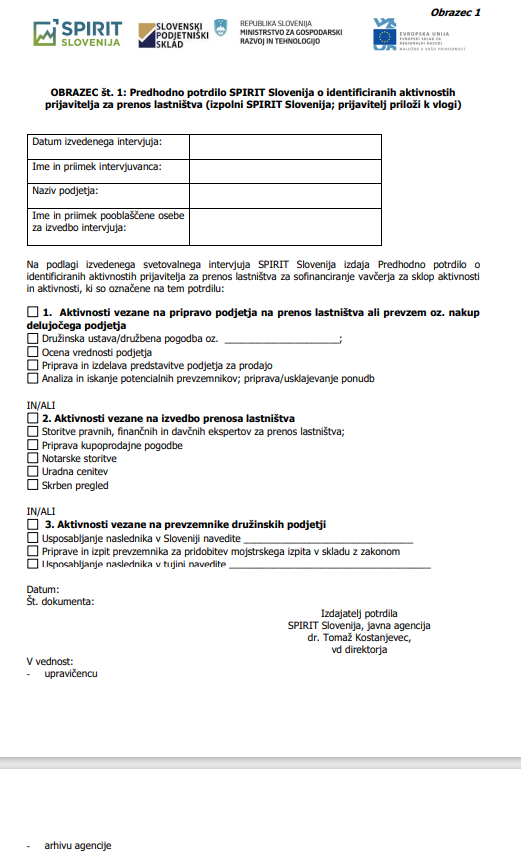 Priloga 2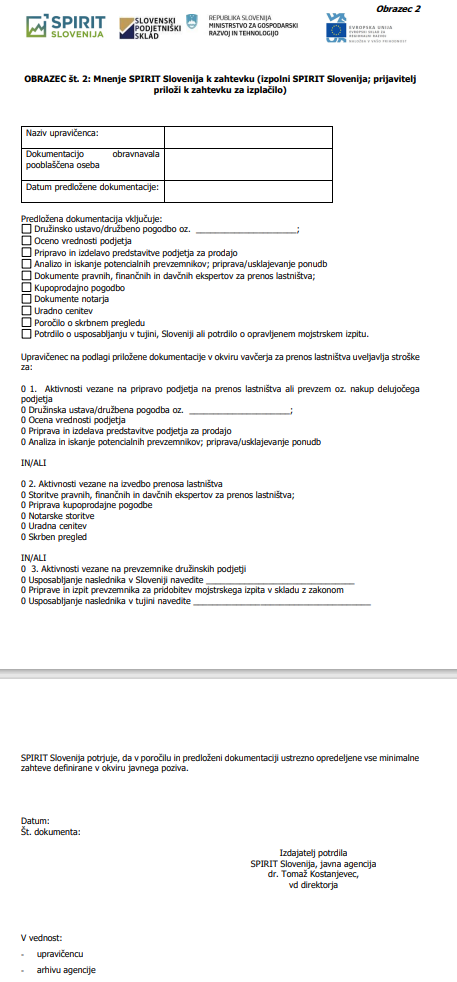 Organizacija:Ministrstvo za javno upravo Datum kreiranja:03.11.2020Datum zadnje spremembe:15.10.2021Status dokumenta:Končno poročiloAvtor dokumenta:Ministrstvo za javno upravo, Sektor za odpravo administrativnih ovir, boljšo zakonodajo in kakovost v javnem sektorjuSKUPNI PRIHRANKISKUPNI PRIHRANKISKUPNI PRIHRANKISKUPNI PRIHRANKISKUPNI PRIHRANKIADMINISTRATIVNI STROŠKI pred implementacijo ukrepaSUBVENCIJA pred implementacijo ukrepaADMINISTRATIVNI STROŠKI po implementaciji ukrepaSUBVENCIJA po implementaciji ukrepaSKUPNI PRIHRANKI po implementaciji ukrepa0,00 €0,00 €4.772,08 €621.096,35 €616.324,27 €Na koga vplivajo spremembeNa koga vplivajo spremembeNa koga vplivajo spremembeNa koga vplivajo spremembeNa koga vplivajo spremembeNa mikro, mala in srednja podjetja, ki preko sistema vavčerjev pridobijo možnost sofinanciranja posameznih storitevNa mikro, mala in srednja podjetja, ki preko sistema vavčerjev pridobijo možnost sofinanciranja posameznih storitevNa mikro, mala in srednja podjetja, ki preko sistema vavčerjev pridobijo možnost sofinanciranja posameznih storitevNa mikro, mala in srednja podjetja, ki preko sistema vavčerjev pridobijo možnost sofinanciranja posameznih storitevNa mikro, mala in srednja podjetja, ki preko sistema vavčerjev pridobijo možnost sofinanciranja posameznih storitevKaj bo doseženo s spremembamiKaj bo doseženo s spremembamiKaj bo doseženo s spremembamiKaj bo doseženo s spremembamiKaj bo doseženo s spremembamiS pomočjo sistema vavčerjev, lahko podjetja krepijo svojo konkurenčnost in kompetence tako v Sloveniji kot v EU.S pomočjo sistema vavčerjev, lahko podjetja krepijo svojo konkurenčnost in kompetence tako v Sloveniji kot v EU.S pomočjo sistema vavčerjev, lahko podjetja krepijo svojo konkurenčnost in kompetence tako v Sloveniji kot v EU.S pomočjo sistema vavčerjev, lahko podjetja krepijo svojo konkurenčnost in kompetence tako v Sloveniji kot v EU.S pomočjo sistema vavčerjev, lahko podjetja krepijo svojo konkurenčnost in kompetence tako v Sloveniji kot v EU.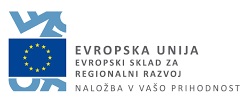 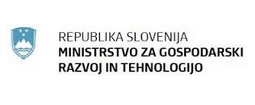 administrativni strošek = cena x količinakoličina = populacija x frekvencacena = porabljen čas v urah x (bruto bruto plača/uro) + izdatki + zunanji stroškiPrijaviteljOpraviti uvodni intervjuPrijaviteljPrijaviti se na intervju preko spletne povezavePrijaviteljIzvesti intervjuPrijaviteljPrijaviteljIzbrati zunanjega izvajalca, strokovnjaka ali zastopnikaPrijaviteljKontaktirati zunanjega izvajalcaPrijaviteljDogovoriti se glede možnosti izvedbe projektaPrijaviteljPrijaviteljOddati vlogoPrijaviteljOpraviti registracijo na ePortalu SPS in dodati podjetjePrijaviteljIzpolniti vlogo preko ePortala SPSPrijaviteljPripraviti prilogePrijaviteljPodpisati vlogoPrijaviteljPrijaviteljPodpisati pogodbo z SPSPrijaviteljPregledati pogodboPrijaviteljPodpisati pogodboPrijaviteljPrijaviteljPosredovati zahtevo za pregled dokumentacije (za pridobitev potrdila)PrijaviteljIzpolniti spletni zahtevek za pregled dokumentacijePrijaviteljPrijaviteljOddati zahtevek za izplačiloPrijaviteljIzpolniti zahtevekPrijaviteljPripraviti prilogePrijaviteljPodpisati zahtevekVrsta vavčerjaŠtevilo vavčerjevVAV – 11149VAV – 1353Skupaj202Vrsta stroškaZnesekUrna postavka za zaposlenega bruto bruto plača VRS12,38 €DELEŽNIKIOBVEZNOSTI / AKTIVNOSTIPOPULACIJAOPIS POPULACIJEURNA POSTAVKA (EUR/h)ČAS (h)IZDATKIADMINISTRATIVNI STROŠKIPrijaviteljOCENA STROŠKOV PRED IMPLEMENTACIJO UKREPAOCENA STROŠKOV PRED IMPLEMENTACIJO UKREPAOCENA STROŠKOV PRED IMPLEMENTACIJO UKREPAOCENA STROŠKOV PRED IMPLEMENTACIJO UKREPAOCENA STROŠKOV PRED IMPLEMENTACIJO UKREPAOCENA STROŠKOV PRED IMPLEMENTACIJO UKREPAOCENA STROŠKOV PRED IMPLEMENTACIJO UKREPAPrijaviteljOpraviti uvodni intervjuOpraviti uvodni intervjuOpraviti uvodni intervjuOpraviti uvodni intervjuOpraviti uvodni intervjuOpraviti uvodni intervjuOpraviti uvodni intervjuPrijaviteljPrijaviti se na intervju preko spletne povezave53Število izdanih vavčerjev VAV-1312,38 €0,000,00 €0,00 €PrijaviteljIzvesti intervju53Število izdanih vavčerjev VAV-1312,38 €0,000,00 €0,00 €PrijaviteljIzbrati zunanjega izvajalca, strokovnjaka ali zastopnikaIzbrati zunanjega izvajalca, strokovnjaka ali zastopnikaIzbrati zunanjega izvajalca, strokovnjaka ali zastopnikaIzbrati zunanjega izvajalca, strokovnjaka ali zastopnikaIzbrati zunanjega izvajalca, strokovnjaka ali zastopnikaIzbrati zunanjega izvajalca, strokovnjaka ali zastopnikaIzbrati zunanjega izvajalca, strokovnjaka ali zastopnikaPrijaviteljKontaktirati zunanjega izvajalca149Število izdanih vavčerjev VAV-1112,38 €0,000,00 €0,00 €PrijaviteljKontaktirati zunanjega izvajalca53Število izdanih vavčerjev VAV-1312,38 €0,000,00 €0,00 €PrijaviteljDogovoriti se glede možnosti izvedbe projekta149Število izdanih vavčerjev VAV-1112,38 €0,000,00 €0,00 €PrijaviteljDogovoriti se glede možnosti izvedbe projekta53Število izdanih vavčerjev VAV-1312,38 €0,000,00 €0,00 €PrijaviteljOddati vlogoOddati vlogoOddati vlogoOddati vlogoOddati vlogoOddati vlogoOddati vlogoPrijaviteljOpraviti registracijo na ePortalu SPS in dodati podjetje149Število izdanih vavčerjev VAV-1112,38 €0,000,00 €0,00 €PrijaviteljOpraviti registracijo na ePortalu SPS in dodati podjetje53Število izdanih vavčerjev VAV-1312,38 €0,000,00 €0,00 €PrijaviteljIzpolniti vlogo preko ePortala SPS149Število izdanih vavčerjev VAV-1112,38 €0,000,00 €0,00 €PrijaviteljIzpolniti vlogo preko ePortala SPS53Število izdanih vavčerjev VAV-1312,38 €0,000,00 €0,00 €PrijaviteljPripraviti priloge149Število izdanih vavčerjev VAV-1112,38 €0,000,00 €0,00 €PrijaviteljPripraviti priloge53Število izdanih vavčerjev VAV-1312,38 €0,000,00 €0,00 €PrijaviteljPodpisati vlogo149Število izdanih vavčerjev VAV-1112,38 €0,000,00 €0,00 €PrijaviteljPodpisati vlogo53Število izdanih vavčerjev VAV-1312,38 €0,000,00 €0,00 €PrijaviteljPodpisati pogodbo z SPSPodpisati pogodbo z SPSPodpisati pogodbo z SPSPodpisati pogodbo z SPSPodpisati pogodbo z SPSPodpisati pogodbo z SPSPodpisati pogodbo z SPSPrijaviteljPregledati pogodbo149Število izdanih vavčerjev VAV-1112,38 €0,000,00 €0,00 €PrijaviteljPregledati pogodbo53Število izdanih vavčerjev VAV-1312,38 €0,000,00 €0,00 €PrijaviteljPodpisati pogodbo149Število izdanih vavčerjev VAV-1112,38 €0,000,00 €0,00 €PrijaviteljPodpisati pogodbo53Število izdanih vavčerjev VAV-1312,38 €0,000,00 €0,00 €PrijaviteljPosredovati zahtevo za pregled dokumentacije (za pridobitev potrdila)Posredovati zahtevo za pregled dokumentacije (za pridobitev potrdila)Posredovati zahtevo za pregled dokumentacije (za pridobitev potrdila)Posredovati zahtevo za pregled dokumentacije (za pridobitev potrdila)Posredovati zahtevo za pregled dokumentacije (za pridobitev potrdila)Posredovati zahtevo za pregled dokumentacije (za pridobitev potrdila)Posredovati zahtevo za pregled dokumentacije (za pridobitev potrdila)PrijaviteljIzpolniti spletni zahtevek za pregled dokumentacije53Število izdanih vavčerjev VAV-1312,38 €0,000,00 €0,00 €PrijaviteljOddati zahtevek za izplačiloOddati zahtevek za izplačiloOddati zahtevek za izplačiloOddati zahtevek za izplačiloOddati zahtevek za izplačiloOddati zahtevek za izplačiloOddati zahtevek za izplačiloPrijaviteljIzpolniti zahtevek149Število izdanih vavčerjev VAV-1112,38 €0,000,00 €0,00 €PrijaviteljIzpolniti zahtevek53Število izdanih vavčerjev VAV-1312,38 €0,000,00 €0,00 €PrijaviteljPripraviti priloge149Število izdanih vavčerjev VAV-1112,38 €0,000,00 €0,00 €PrijaviteljPripraviti priloge53Število izdanih vavčerjev VAV-1312,38 €0,000,00 €0,00 €PrijaviteljPodpisati zahtevek149Število izdanih vavčerjev VAV-1112,38 €0,000,00 €0,00 €PrijaviteljPodpisati zahtevek53Število izdanih vavčerjev VAV-1312,38 €0,000,00 €0,00 €PrijaviteljSKUPAJSKUPAJSKUPAJSKUPAJSKUPAJSKUPAJ0,00 €PrijaviteljSUBVENCIJASUBVENCIJASUBVENCIJASUBVENCIJASUBVENCIJASUBVENCIJA0,00 €DELEŽNIKIOBVEZNOSTI / AKTIVNOSTIPOPULACIJAOPIS POPULACIJEURNA POSTAVKA (EUR/h)ČAS (h)IZDATKIADMINISTRATIVNI STROŠKIPrijaviteljOCENA STROŠKOV PO IMPLEMENTACIJI UKREPAOCENA STROŠKOV PO IMPLEMENTACIJI UKREPAOCENA STROŠKOV PO IMPLEMENTACIJI UKREPAOCENA STROŠKOV PO IMPLEMENTACIJI UKREPAOCENA STROŠKOV PO IMPLEMENTACIJI UKREPAOCENA STROŠKOV PO IMPLEMENTACIJI UKREPAOCENA STROŠKOV PO IMPLEMENTACIJI UKREPAPrijaviteljOpraviti uvodni intervjuOpraviti uvodni intervjuOpraviti uvodni intervjuOpraviti uvodni intervjuOpraviti uvodni intervjuOpraviti uvodni intervjuOpraviti uvodni intervjuPrijaviteljPrijaviti se na intervju preko spletne povezave53Število izdanih vavčerjev VAV-1312,38 €0,080,00 €54,68 €PrijaviteljIzvesti intervju53Število izdanih vavčerjev VAV-1312,38 €0,500,00 €328,07 €PrijaviteljIzbrati zunanjega izvajalca, strokovnjaka ali zastopnikaIzbrati zunanjega izvajalca, strokovnjaka ali zastopnikaIzbrati zunanjega izvajalca, strokovnjaka ali zastopnikaIzbrati zunanjega izvajalca, strokovnjaka ali zastopnikaIzbrati zunanjega izvajalca, strokovnjaka ali zastopnikaIzbrati zunanjega izvajalca, strokovnjaka ali zastopnikaIzbrati zunanjega izvajalca, strokovnjaka ali zastopnikaPrijaviteljKontaktirati zunanjega izvajalca149Število izdanih vavčerjev VAV-1112,38 €0,050,00 €92,23 €PrijaviteljKontaktirati zunanjega izvajalca53Število izdanih vavčerjev VAV-1312,38 €0,050,00 €32,81 €PrijaviteljDogovoriti se glede možnosti izvedbe projekta149Število izdanih vavčerjev VAV-1112,38 €0,170,00 €307,44 €PrijaviteljDogovoriti se glede možnosti izvedbe projekta53Število izdanih vavčerjev VAV-1312,38 €0,170,00 €109,36 €PrijaviteljOddati vlogoOddati vlogoOddati vlogoOddati vlogoOddati vlogoOddati vlogoOddati vlogoPrijaviteljOpraviti registracijo na ePortalu SPS in dodati podjetje149Število izdanih vavčerjev VAV-1112,38 €0,170,00 €307,44 €PrijaviteljOpraviti registracijo na ePortalu SPS in dodati podjetje53Število izdanih vavčerjev VAV-1312,38 €0,170,00 €109,36 €PrijaviteljIzpolniti vlogo preko ePortala SPS149Število izdanih vavčerjev VAV-1112,38 €0,500,00 €922,31 €PrijaviteljIzpolniti vlogo preko ePortala SPS53Število izdanih vavčerjev VAV-1312,38 €0,500,00 €328,07 €PrijaviteljPripraviti priloge149Število izdanih vavčerjev VAV-1112,38 €0,080,00 €153,72 €PrijaviteljPripraviti priloge53Število izdanih vavčerjev VAV-1312,38 €0,080,00 €54,68 €PrijaviteljPodpisati vlogo149Število izdanih vavčerjev VAV-1112,38 €0,030,00 €61,49 €PrijaviteljPodpisati vlogo53Število izdanih vavčerjev VAV-1312,38 €0,030,00 €21,87 €PrijaviteljPodpisati pogodbo z SPSPodpisati pogodbo z SPSPodpisati pogodbo z SPSPodpisati pogodbo z SPSPodpisati pogodbo z SPSPodpisati pogodbo z SPSPodpisati pogodbo z SPSPrijaviteljPregledati pogodbo149Število izdanih vavčerjev VAV-1112,38 €0,080,00 €153,72 €PrijaviteljPregledati pogodbo53Število izdanih vavčerjev VAV-1312,38 €0,080,00 €54,68 €PrijaviteljPodpisati pogodbo149Število izdanih vavčerjev VAV-1112,38 €0,030,00 €61,49 €PrijaviteljPodpisati pogodbo53Število izdanih vavčerjev VAV-1312,38 €0,030,00 €21,87 €PrijaviteljPosredovati zahtevo za pregled dokumentacije (za pridobitev potrdila)Posredovati zahtevo za pregled dokumentacije (za pridobitev potrdila)Posredovati zahtevo za pregled dokumentacije (za pridobitev potrdila)Posredovati zahtevo za pregled dokumentacije (za pridobitev potrdila)Posredovati zahtevo za pregled dokumentacije (za pridobitev potrdila)Posredovati zahtevo za pregled dokumentacije (za pridobitev potrdila)Posredovati zahtevo za pregled dokumentacije (za pridobitev potrdila)PrijaviteljIzpolniti spletni zahtevek za pregled dokumentacije53Število izdanih vavčerjev VAV-1312,38 €0,080,00 €54,68 €PrijaviteljOddati zahtevek za izplačiloOddati zahtevek za izplačiloOddati zahtevek za izplačiloOddati zahtevek za izplačiloOddati zahtevek za izplačiloOddati zahtevek za izplačiloOddati zahtevek za izplačiloPrijaviteljIzpolniti zahtevek149Število izdanih vavčerjev VAV-1112,38 €0,500,00 €922,31 €PrijaviteljIzpolniti zahtevek53Število izdanih vavčerjev VAV-1312,38 €0,500,00 €328,07 €PrijaviteljPripraviti priloge149Število izdanih vavčerjev VAV-1112,38 €0,080,00 €153,72 €PrijaviteljPripraviti priloge53Število izdanih vavčerjev VAV-1312,38 €0,080,00 €54,68 €PrijaviteljPodpisati zahtevek149Število izdanih vavčerjev VAV-1112,38 €0,030,00 €61,49 €PrijaviteljPodpisati zahtevek53Število izdanih vavčerjev VAV-1312,38 €0,030,00 €21,87 €PrijaviteljSKUPAJSKUPAJSKUPAJSKUPAJSKUPAJSKUPAJ4.772,08 €PrijaviteljSUBVENCIJASUBVENCIJASUBVENCIJASUBVENCIJASUBVENCIJASUBVENCIJA-621.096,35 €PRIHRANEKPRIHRANEKPRIHRANEKPRIHRANEKPRIHRANEKPRIHRANEKPRIHRANEK616.324,27 €PRIHRANEKPRIHRANEKPRIHRANEKPRIHRANEKPRIHRANEKPRIHRANEKPRIHRANEK616.324,27 €